Вестник                        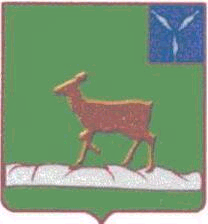 Ивантеевского муниципального районаофициальный  информационный бюллетеньот 28 июля 2022 года № 14 (154)Официальный сайт администрации Ивантеевского муниципального районаivanteevka.sarmo.ruСЕГОДНЯ В НОМЕРЕ:                         П О С Т А Н О В Л Е Н И Ес. ИвантеевкаОт 27.07.2022 г. № 321                                                                         О внесении изменений в постановление администрации Ивантеевскогомуниципального района от 20.12.2012 № 1091«Об образовании избирательных участковна территории Ивантеевского муниципального района для проведения голосования и подсчетаголосов избирателей»На основании  пункта  статьи 19, 23 Федерального закона  «Об основных гарантиях избирательных прав и права на участие в референдуме граждан Российской Федерации», администрация Ивантеевского муниципального района ПОСТАНОВЛЯЕТ:Внести изменения в приложение №1 к постановлению администрации Ивантеевского муниципального района от 20.12.2012 №1091 «Об образовании избирательных участков на территории Ивантеевского муниципального района для проведения голосования и подсчета голосов избирателей» (с изменениями от 26.06.2015 № 379; от  12.04.2016 №86; 21.12.2017 №711; от 09.07.2018 № 410, от 10.03.2020 №81, от 14.07.2022 № 302) изложив его в новой редакции (приложение №1к настоящему постановлению).2. Опубликовать (обнародовать) списки избирательных участков с указанием их границ, местонахождения участковых избирательных комиссий и помещений для голосования на официальном сайте администрации Ивантеевского муниципального района, в официальном информационном бюллетене «Вестник Ивантеевского муниципального района» или в газете «Ивантеевский Вестник».Глава Ивантеевского муниципального района                                                            В.В. БасовПриложение № 1к постановлению администрацииИвантеевского муниципального района  от 27.07.2022 г. № 321Переченьизбирательных участков на территории  Ивантеевского муниципального района Саратовской области  для проведения голосования и подсчета голосов избирателей  Избирательный участок №926Количество избирателей  - 889Центр: с. Бартеневка, место нахождения избирательной комиссии и место голосования –  Сельский Дом культуры,  ул. Победы, 42; телефон   5-31-71 Границы участка: с. Бартеневка, п. Братский, с. Ишковка, п. Орехово.Избирательный участок №927Количество избирателей  -474Центр: с. Николаевка, место нахождения избирательной комиссии и место голосования – Сельский Дом культуры, ул. Кооперативная, д.94 телефон 5-44-30 Границы участка: с. Николаевка.          Избирательный участок №928Количество избирателей - 542Центр:  пос. Знаменский, место нахождения избирательной комиссии и место голосования – Сельский клуб ул. Молодежная, 11; телефон  5-61-98 Границы участка: пос. Знаменский, улицы: Карьерская, Молодежная, Набережная, Степная.Избирательный участок №929Количество избирателей-  598Центр:  пос. Знаменский, место нахождения избирательной комиссии и место голосования –  Сельский Дом культуры, ул. Центральная, 20А;  телефон 5-61- 21 Границы участка: пос. Знаменский,   улицы: Советская, Центральная, Садовая, Зеленая, Новая, Кооперативная, Дорожная, Заречная, Советский переулок, пос. Малиновый,  пос. ПрогрессИзбирательный участок №930Количество избирателей  - 367Центр:  с. Раевка, место нахождения избирательной комиссии и место голосования – Сельский  Дом культуры, ул. Центральная, 66, телефон 5-51-45 Границы участка: с. Раевка. Избирательный участок №931Количество избирателей  - 505Центр:  с. Арбузовка, место нахождения избирательной комиссии и место голосования – МОУ «ООШ с. Арбузовка»,  ул. Арбузовская, 15Б; телефон 5-74- 24 Границы участка: с. Арбузовка,  станция Тополек.    Избирательный участок №932Количество избирателей -  596Центр: с. Ивантеевка, Место нахождения избирательной комиссии и место голосования – здание клуб медицинских работников ГУЗ СО «Ивантеевская РБ», ул. Московская, дом 1, тел. 5-10-88Границы участка: с. Ивантеевка, улицы: 70 лет Октября, Карьерная, Пионерская, Столыпина, Избирательный участок №933Количество избирателей  - 654Центр: с. Ивантеевка, место нахождения избирательной комиссии и место голосования – МОУ «Гимназия - школа с. Ивантеевка»  ул. Строителей,16, телефон 5-10-02Границы участка: с. Ивантеевка, улицы: Ашхабадская, Дорожников, Кирова, Огородная, Садовая, Строителей, Чапаева. Избирательный участок №934Количество избирателей  - 684Центр: с. Ивантеевка, место нахождения избирательной комиссии и место голосования – Государственное бюджетное профессиональное образовательное учреждение Саратовской области «Ивантеевский политехнический лицей», ул. Советская, 22, телефон 5-19-39 Границы участка: с. Ивантеевка, улицы: Дзержинского, Мелиораторов, Мира, Новостроящаяся, Пугачевская, Пугачёвский переулок, Пушкина, Энтузиастов.Избирательный участок №936Количество избирателей  - 836Центр: с. Ивантеевка, место нахождения избирательной комиссии и место голосования – МУ «Центральный дом культуры» ул. Советская, 24, телефон 5-20- 34 Границы участка: с. Ивантеевка, улицы: Интернациональная, Коммунистическая, Советская, Стадионная, Степная, Юбилейная, Астраханская, пос. Мирный.Избирательный участок №937Количество избирателей  -  780Центр: с. Ивантеевка, место нахождения избирательной комиссии и  место  голосования  –  МОУ  «СОШ с. Ивантеевка им. И.Ф. Дрёмова», ул. Советская, д.23, телефон 5-12- 76Границы участка: с. Ивантеевка, улицы: Зеленая от дома 31 до дома 87, им. Виталия Корябкина, Лесная, Набережная, Свободы. Избирательный участок №938Количество избирателей - 753Центр: с. Ивантеевка, место нахождения избирательной комиссии и место голосования – ГУЗ СО «Ивантеевская РБ»  Поликлиника, ул. Московская, д.1, телефон    5-15-55Границы участка: с. Ивантеевка, улицы: 50 лет ВЛКСМ, Гагарина, Гунина, Заречная, Красноармейская, Московская, Партизанская, Химиков.Избирательный участок № 939Количество избирателей  - 818Центр: с. Ивантеевка, место нахождения избирательной комиссии и место голосования – Дом кино «Колос», ул. Кооперативная 7, тел. 5-19-21Границы участка: с. Ивантеевка, улицы: Гражданская, Зеленая от дома №1 до дома №30, Кооперативная, Молодежная.Избирательный участок №940Количество избирателей  - 639Центр:  с. Ивановка, место нахождения избирательной комиссии и место голосования – Сельский Дом культуры, ул. Кооперативная, 49; телефон 5-71-67  Границы участка: с. Ивановка, с. Гусиха, с.Журавлиха.Избирательный участок №941Количество избирателей  - 379 Центр:  с. Чернава, место нахождения избирательной комиссии и место голосования –   Сельский Дом культуры, ул. Центральная,37;   телефон 5-41-13 Границы участка: с. Чернава,   с.Щигры.Избирательный участок №942Количество избирателей  - 222Центр:  пос. Восточный, место нахождения избирательной комиссии и место голосования –   Сельский клуб, ул. Зеленая, 44;  телефон 5-56-89  Границы участка: пос. Восточный,           Избирательный участок №943Количество избирателей  - 543Центр:  с. Яблоновый Гай, место нахождения избирательной комиссии и место голосования – Сельский Дом культуры, ул. Чапаева, 39;  телефон 5-67- 60 Границы участка: с. Яблоновый Гай,  с. Горелый Гай.Избирательный участок №944Количество избирателей  - 521 Центр:  с. Канаевка, место нахождения избирательной комиссии и место голосования – МОУ «ООШ     с. Канаёвка им. С.П. Жаркова», ул. Школьная,1;  телефон 5-36- 94 Границы участка: с. Канаевка, с. Сестры, улицы: Зелёная, Садовая, Советская.Избирательный участок №945      Количество избирателей  - 491Центр: с. Клевенка, место нахождения избирательной комиссии и место голосования –  Сельский Дом  культуры, ул. Советская, 93А,  телефон 5-47- 38 Границы участка: с. Клевенка, ст.  Клевенка, с. Сестры, улицы: Коммунистическая, Красноармейская, Набережная, Степная, Юбилейная.                                                    Выпуск № 14 (154)Издается с 2016 годаиюль -2022